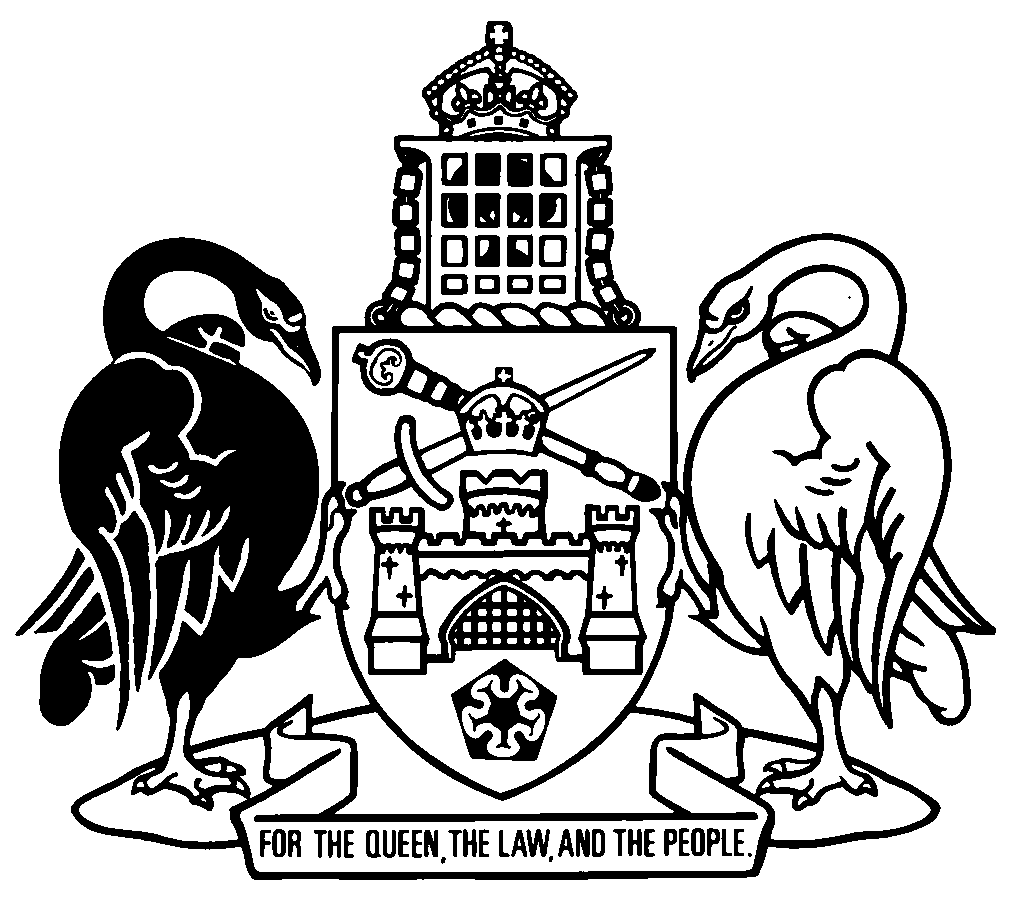 Australian Capital TerritorySubordinate laws—1994A chronological listing of subordinate laws notified in 1994[includes subordinate laws 1994 Nos 1-48]Subordinate laws—1994Subordinate laws—1994Subordinate laws—19941Magistrates Court (Civil Jurisdiction) Regulations (Amendment) (repealed)made under the Magistrates Court (Civil Jurisdiction) Act 1982
notified 1 February 1994 (Gaz 1994 No S15)
commenced 1 February 1994 (reg 1)repealed by A2001-11 sch 5
29 March 20012Supreme Court Rules (Amendment) (repealed)made under the Supreme Court Act 1933
notified 28 February 1994 (Gaz 1994 No S30)
commenced 28 February 1994 (r 1)repealed by A2001-11 sch 5
29 March 20013Casino Control Regulations (Amendment) (repealed)made under the Casino Control Act 1988
notified 28 February 1994 (Gaz 1994 No S31)
commenced 28 February 1994 (reg 1)repealed by A2001-11 sch 5
29 March 20014Food Regulations (repealed)(renamed as Food Regulations 1994)
made under the Food Act 1992
notified 28 February 1994 (Gaz 1994 No S38)
reg 4 taken to have commenced 27 February 1994 (reg 2 (2) and see Food Act 1992 (as amended by Food Amendment Act 1993 A1993-52, s 2 (3))
remainder commenced 28 February 1994 (reg 2 (1))repealed by A2001-66 sch 2
10 March 20025Land (Planning and Environment) Regulations (Amendment) (repealed)made under the Land (Planning and Environment) Act 1991
notified 10 March 1994 (Gaz 1994 No S46)
commenced 10 March 1994 (reg 2)repealed by A2001-11 sch 5
29 March 20016Credit Regulations (Amendment) (repealed)made under the Credit Act 1985
notified 15 March 1994 (Gaz 1994 No S49)
commenced 15 March 1994 (reg 1)repealed by A2001-11 sch 5
29 March 20017Regulations Revision Regulations (repealed)made under the Adoption Act 1993, Teaching Service Act 1972, Audit Act 1989, Motor Traffic Act 1936, Public Health Act 1928 (continued in force under the Public Health Act 1997), Weights and Measures (Sale of Bread) Act 1929 
notified 22 March 1994 (Gaz 1994 No S50)
commenced 22 March 1994 (reg 2)repealed by A2001-11 sch 5
29 March 20018Door-to-Door Trading Regulations (Amendment) (repealed)made under the Door-to-Door Trading Act 1991
notified 23 March 1994 (Gaz 1994 No S53)
commenced 23 March 1994 (reg 2)repealed by A2001-11 sch 5
29 March 20019Long Service Leave (Building and Construction Industry) Regulations (Amendment) (repealed)made under the Long Service Leave (Building and Construction Industry) Act 1981
notified 15 April 1994 (Gaz 1994 No S67)
commenced 15 April 1994 (reg 1)repealed by A2001-11 sch 5
29 March 200110Boxing Control Regulations (Amendment) (repealed)made under the Boxing Control Act 1993
notified 14 April 1994 (Gaz 1994 No S66)
reg 2 commenced 16 April 1994 (reg 1 (2))
remainder commenced 14 April 1994 (reg 1 (1))repealed by A2001-11 sch 5
29 March 200111Public Health (Eating Houses) Regulations (Amendment) (repealed)made under the Public Health Act 1928
continued in force under the Public Health Act 1997
notified 29 April 1994 (Gaz 1994 No S75)
commenced 29 April 1994 (reg 2)repealed by SL2000-1 sch 2
15 January 200012Public Health (Meat) Regulations (Amendment) (repealed)made under the Public Health Act 1928
continued in force under the Public Health Act 1997
notified 29 April 1994 (Gaz 1994 No S75)
commenced 29 April 1994 (reg 2)repealed by SL2000-1 sch 2
15 January 200013Public Health (Sale of Food and Drugs) Regulations (Amendment) (repealed)made under the Public Health Act 1928
continued in force under the Public Health Act 1997
notified 29 April 1994 (Gaz 1994 No S75)
commenced 29 April 1994 (reg 2)repealed by SL2000-1 sch 2
15 January 200014Supreme Court (Admission of Practitioners) Rules (Amendment) (repealed)made under the Supreme Court Act 1933
notified 29 April 1994 (Gaz 1994 No S76)
commenced 29 April 1994 (r 1)repealed by SL1998-15 r 3
1 June 199815Canberra Institute of Technology Regulations (repealed)(renamed as Canberra Institute of Technology Regulation 1994)
made under the Canberra Institute of Technology Act 1987
notified 6 May 1994 (Gaz 1994 No S84)
commenced 6 May 1994 (reg 2)repealed by A2005-52 sch 1 pt 1.5
1 January 200616Electoral Regulations (Amendment) (repealed)made under the Electoral Act 1992
notified 17 May 1994 (Gaz 1994 No S88)
commenced 17 May 1994 (reg 2)repealed by A2001-11 sch 5
29 March 200117Supreme Court Rules (Amendment) (repealed)made under the Supreme Court Act 1933
notified 30 May 1994 (Gaz 1994 No S96)
commenced 1 June 1994 (r 1)repealed by A2001-11 sch 5
29 March 200118Inquiries Regulations (repealed)made under the Inquiries Act 1991
notified 3 June 1994 (Gaz 1994 No S104)
commenced 3 June 1994 (reg 2)repealed by A2001-44  sch 1 pt 191
12 September 200119Public Health (Cancer Reporting) Regulations (repealed)made under the Public Health Act 1928
continued in force under the Public Health Act 1997
notified 23 June 1994 (Gaz 1994 No S119)
commenced 23 June 1994 (reg 2)repealed by SL2000-1 sch 2
15 January 200020Supreme Court Rules (Amendment) (repealed)made under the Supreme Court Act 1933
notified 24 June 1994 (Gaz 1994 No S120)
commenced 24 June 1994 (r 1)repealed by A2001-11 sch 5
29 March 200121Supreme Court Rules (Amendment) (repealed)made under the Supreme Court Act 1933
notified 27 June 1994 (Gaz 1994 No S122)
commenced 27 June 1994 (r 1)repealed by A2001-11 sch 5
29 March 200122Land (Planning and Environment) Regulations (Amendment) (repealed)made under the Land (Planning and Environment) Act 1991
notified 29 June 1994 (Gaz 1994 No S135)
commenced 29 June 1994 (reg 2)repealed by A2001-11 sch 5
29 March 200123Boxing Control Regulations (Amendment) (repealed)made under the Boxing Control Act 1993
notified 1 July 1994 (Gaz 1994 No S137)
reg 2 commenced 2 July 1994 (reg 1 (2))
remainder commenced 1 July 1994 (reg 1 (1))repealed by A2001-11 sch 5
29 March 200124Motor Traffic Regulations (Amendment) (repealed)made under the Motor Traffic Act 1936
notified 1 July 1994 (Gaz 1994 No S138)
commenced 1 July 1994 (reg 1)repealed by A1999-79 sch 2
1 March 200025Bookmakers Regulations (Amendment) (repealed)made under the Bookmakers Act 1985
notified 1 July 1994 (Gaz 1994 No S141)
commenced 1 July 1994 (reg 2)repealed by A2001-11 sch 5
29 March 200126Crown Proceedings Regulations (Amendment) (repealed)made under the Crown Proceedings Act 1992
notified 4 July 1994 (Gaz 1994 No S144)
commenced 4 July 1994 (reg 1)repealed by A2001-11 sch 5
29 March 200127Motor Vehicles (Third Party Insurance) Regulations (Amendment) (repealed)made under the Motor Traffic Act 1936
notified 8 July 1994 (Gaz 1994 No S148)
commenced 8 July 1994 (reg 1)repealed by A1999-79 sch 2
1 March 200028Coroners Regulations(renamed as Coroners Regulation 1994)
made under the Coroners Act 1997
notified 27 July 1994 (Gaz 1994 No S155)
commenced 1 August 1994 (reg 2)29Unit Titles Regulations (repealed)made under the Unit Titles Act 1970
notified 15 September 1994 (Gaz 1994 No S195)
commenced 15 September 1994 (reg 2)repealed by A2001-16 s 183
5 October 200130Public Health (Cervical Cytology) Regulations (repealed)made under the Public Health Act 1928
continued in force under the Public Health Act 1997
notified 23 September 1994 (Gaz 1994 No S199)
reg 1, reg 2 commenced 23 September 1994 (reg 2 (1))
remainder commenced 23 March 1995 (reg 2 (3))repealed by SL2000-1 sch 2
15 January 200031Poisons and Drugs Regulations (Amendment) (repealed)made under the Poisons and Drugs Act 1978
notified 5 October 1994 (Gaz 1994 No S208)
taken to have commenced 15 September 1994 (reg 1 and see Poisons and Drugs (Amendment) Act 1994 A1994-40, s 2 (2))repealed by A2001-11 sch 5
29 March 200132Physiotherapist Registration Regulations Repeal (repealed)made under the Physiotherapist Registration Act 1977
notified 6 October 1994 (Gaz 1994 No S213)
reg 1, reg 2 commenced 6 October 1994 (reg 2 (1))
remainder commenced 6 October 1994 (reg 2 (2) and see Physiotherapists (Amendment) Act 1994 A1994-49, s 2 (2) and Gaz 1994 No S216)repealed by A2001-11 sch 5
29 March 200133Credit Regulations (Amendment) (repealed)made under the Credit Act 1985
notified 7 October 1994 (Gaz 1994 No S220)
taken to have commenced 5 October 1994 (reg 2 and see Credit (Amendment) Act 1994 A1994-50, s 2 (4) and Gaz 1994 No S209)repealed by A2001-11 sch 5
29 March 200134Supreme Court Rules (Amendment) (repealed)made under the Supreme Court Act 1933
notified 14 October 1994 (Gaz 1994 No S223)
commenced 14 October 1994 (r 2)repealed by A2001-11 sch 5
29 March 200135Motor Vehicle (Third Party Insurance) Regulations (Amendment) (repealed)made under the Motor Traffic Act 1936
notified 19 October 1994 (Gaz 1994 No S228)
commenced 19 October 1994 (reg 1)repealed by A1999-79 sch 2
1 March 200036Administrative Appeals Tribunal Regulations (Amendment) (repealed)made under the Administrative Appeals Tribunal Act 1989
notified 7 November 1994 (Gaz 1994 No S241)
commenced 7 November 1994 (reg 2)repealed by A1996-70 s 39
1 January 199737Smoke-free Areas (Enclosed Public Places) Regulations (repealed)(renamed as Smoke-free Areas (Enclosed Public Places) Regulation 1994)
made under the Smoke-free Areas (Enclosed Public Places) Act 1994
notified 9 November 1994 (Gaz 1994 No S246)
commenced 9 November 1994 (reg 1)repealed by A2003-51 s 19
1 December 200638Discrimination (Remuneration and Allowances) Regulations (Amendment) (repealed)made under the Discrimination Act 1991
notified 14 November 1994 (Gaz 1994 No S256)
commenced 14 November 1994 (reg 1)repealed by A1997-41 sch 2
24 September 199739Electoral Regulations (Amendment) (repealed)made under the Electoral Act 1992
notified 16 November 1994 (Gaz 1994 No S260)
commenced 16 November 1994 (reg 1)repealed by A2001-11 sch 5
29 March 200140Liquor Regulations (Amendment) (repealed)made under the Liquor Act 1975
notified 28 November 1994 (Gaz 1994 No S272)
commenced 28 November 1994 (reg 2)repealed by A2001-11 sch 5
29 March 200141Land (Planning and Environment) Regulations (Amendment) (repealed)made under the Land (Planning and Environment) Act 1991
notified 29 November 1994 (Gaz 1994 No S275)
commenced 29 November 1994 (reg 1)repealed by A2001-11 sch 5
29 March 200142Supreme Court Rules (Amendment) (repealed)made under the Electoral Act 1992 and the Supreme Court Act 1933
notified 5 December 1994 (Gaz 1994 No S278)
commenced 19 February 1995 (r 1)repealed by A2001-11 sch 5
29 March 200143Bail Regulations (Amendment) (repealed)made under the Bail Act 1992
notified 20 December 1994 (Gaz 1994 No S300)
reg 3 commenced 1 May 1995 (reg 1 (2) and see Bail (Amendment) Act 1994 A1994-73, s 2 (3))
remainder commenced 20 December 1994 (reg 1 (1))repealed by A2001-11 sch 5
29 March 200144Buildings (Design and Siting) Regulations (Amendment) (repealed)made under the Buildings (Design and Siting) Act 1964
notified 22 December 1994 (Gaz 1994 No S304)
commenced 22 December 1994 (reg 1)lapsed on repeal of Act
24 June 199745Casino Control Regulations (Amendment) (repealed)made under the Casino Control Act 1988
notified 23 December 1994 (Gaz 1994 No S311)
commenced 23 December 1994 (reg 1)repealed by A2001-11 sch 5
29 March 200146Public Health (Infectious and Notifiable Diseases) Regulations (Amendment) (repealed)made under the Public Health Act 1928
continued in force under the Public Health Act 1997
notified 4 January 1995 (Gaz 1995 No S1)
commenced 4 January 1995 (reg 1)repealed by SL2000-1 sch 2
15 January 200047Essential Services (Continuity of Supply) Regulations (repealed)made under the Essential Services (Continuity of Supply) Act 1992
notified 10 January 1995 (Gaz 1995 No S11)
commenced 10 January 1995 (reg 1)lapsed on repeal of Act 
20 June 200148Education Services for Overseas Students (Registration and Regulation of Providers) Regulations (repealed)made under the Education Services for Overseas Students (Registration and Regulation of Providers) Act 1994
notified 10 January 1995 (Gaz 1995 No S12)
commenced 23 May 1995 (reg 2 and see Education Services for Overseas Students (Registration and Regulation of Providers) Act 1994 A1994-77 s 2 (3)) repealed by A2001-56 sch 4 pt 4.4
5 September 2001